Riktlinjer och strategier för barn och ungdomsverksamheten i Lerums BK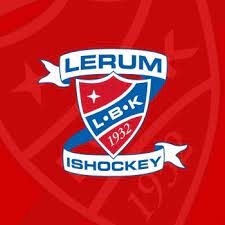 Strategier för ungdomsverksamhetenLerums BK:s strategi för barn och ungdomsverksamhet bygger på vår värdegrund och inriktning att bedriva breddverksamhet inom ishockey. Alla ska beredas möjlighet att aktivt få vara med och uppleva idrotten ishockey.Övergripande riktlinjerGrundprincipen är att man tillhör sin egen träningsgrupp.Alla ska erbjudas möjlighet att träna extra utifrån ställda kriterier.Toppning/matchning är under inga omständigheter tillåtet i D och C-ungdom. Nivåanpassning rekommenderas från C-ungdom. Alla övergångar mellan föreningar sker i samråd mellan föreningarnas sportansvariga. Lerums BK följer Svenska ishockeyförbundets och Göteborgs ishockeyförbunds tävlingsbestämmelser. Vilket kan innebära förändringar innan och under säsong. StrategierHockeyskolan/Lek-isI hockeyskolan prövar vi på, tränar och tävlar på ett lekfullt sätt men har samtidigt alltid ordning och reda i de aktiviteter som utförs.TräningsgrupperIshockeyspelare som är nyfikna på hockey, vill pröva på att åka skridskor och att spela matcher med andra som tycker att det där med ishockey också verkar spännande.Vision och målVision (lång sikt)Lerums BK:s är den bästa i regionen som ger barnen inspiration att komma tillbaka och delta vid varje träningstillfälle. Mål (kort sikt)Tillse att så många som möjligt fortsätter med ishockey i Lerums BK.Ge de barn som väljer att inte fortsätta med ishockey, inspiration att fortsätta att röra på sig/idrotta på annat sätt.D-ungdomD-ungdom jobbar intensivt med att få skridskoskären på plats och tränar självklart även på andra grundläggande tekniska moment.TräningsgrupperIshockeyspelande barn som med glädje deltar på varje aktivitet och självklart siktar på att spela i landslaget och bli NHL-proffs, och som på sikt tycker det är enormt spännande och roligt att ingå i en lagenhet – speciellt då det handlar om ishockey!Vision och målVision (lång sikt)D-ungdom har alltid roligt men man glömmer inte att det är ishockey som står i centrum vilket gör att barnen, utifrån sin nivå alltid är välutbildade. Mål (kort sikt)Leverans av välutbildade ishockeyspelare till Lerums BK:s C-ungdomsverksamhet.Tillse att så många barn som möjligt fortsätter med ishockey i Lerums BK.Ge de barn som väljer att inte fortsätta med ishockey, inspiration att fortsätta att röra på sig/idrotta på annat sätt.C-ungdomC-ungdom arbetar vi vidare med de grundläggande momenten i utbildningen och de vänjer sig successivt att träna/tävla alltmer.TräningsgrupperIshockeyspelande barn som tycker ishockey är det roligaste som finns och som gillar att träna/tävla ofta, samt är öppna för att utveckla sin ishockeykompetens så lång som möjligt, och som på sikt tränar/tävlar för att bli bättre vid varje aktivitetstillfälle. Vision och målVision (lång sikt)C-ungdom har god kontroll över de grundläggande momenten i utbildningen och tillser alltid att dessa är i fokus vid varje tränings och tävlingstillfälleMål (kort sikt)Leverans av välutbildade ungdomar till Lerums BK:s B-ungdomsverksamhet.Tillse att så många barn som möjligt fortsätter med ishockey i Lerums BK.Ge de barn som väljer att inte fortsätta med ishockey, inspiration att fortsätta att röra på sig/idrotta på annat sätt.B-ungdomI B-ungdom förbereds ungdomar för att på sikt kunna konkurrera i en elitinriktad tränings- och tävlingsverksamhet.TräningsgrupperIshockeyungdomar med ett brinnande intresse för sin idrott som är beredda att underkasta sig en stor mängd träning/tävling, och på sikt tar ansvar för sin egen utveckling i syfte att förbereda sig för A-ungdomsverksamhet.Vision och målVision (lång sikt)B-ungdom utbildar ishockeyungdomar på ett sådant sätt att varje individ ges möjlighet att bli så bra den kan bli. Lerums BK har mycket goda möjligheter att lyfta upp egna välutbildade ungdomar till vår A-ungdomsverksamhet. Lerums BK:s lagenheter är bland de bättre i regionen.Mål (kort sikt)Framskjutna positioner i de serier/tävlingar man väljer att delta i.A-ungdomI A-ungdom finns ett tydligt fokus mot att bedriva en tränings- och tävlingsverksamhet. Fortfarande gäller dock att alla skall beredas möjlighet att träna och tävla på sin egen nivå. TräningsgrupperDe mest kompetenta och i övrigt mest lämpade ungdomar Lerums BK har till förfogande för tränings- och tävlingsverksamhet skall beredas möjlighet att träna antingen i egen träningsgrupp inom A-ungdom eller i äldre grupp.Vision och målVision (lång sikt)A-ungdom är ett etablerat lag i Allettan och är efter Frölunda den mest eftertraktade U16 organisationen för ungdomar i regionen. Lerums BK konkurrerar alltid om de främsta positionera i varje tävling/serie man väljer att delta iMål (kort sikt)Framskjutna positioner i Allettan och division 1 i GöteborgsserienLeverans av välutbildade ungdomar till vår j18 verksamhet.JuniorI juniorlagen finns ett tydligt fokus mot att bedriva en elitinriktad tränings och tävlingsverksamhet. Fortfarande gäller dock att alla ska beredas möjlighet att träna på sin egen nivå.TräningsgrupperDe mest kompetenta och i övrigt mest lämpade ungdomar Lerums BK har till sitt förfogande för elitinriktad tränings och tävlingsverksamhet. De ungdomar som anses mest lämpade och som står på tur att ta en plats i A-laget och den rent elitinriktade tränings och tävlingsverksamhetenVision och målVision (lång sikt)Lerums BK konkurrerar alltid om de främsta positionerna i varje tävling/serie man väljer att delta i. Mål (kort sikt)Ta sig upp i division 1.Leverans av välutbildade spelare till vår A-lagsverksamhet.Toppning, matchning och nivåanpassning i Lerums BKVad är toppning, matchning och nivåanpassning?”Idrott för barn ska vara lekfull, allsidig och bygga på barnens egna behov och förutsättningar samt ta hänsyn till variationer i utvecklingstakt.” Så beskriver RF idéprogram, Idrotten vill, hur idrottsrörelsen vill bedriva sin verksamhet för barn. Där slås också fast att ”för barn är tävlingen ett naturligt inslag i idrotten, liksom i leken. Men den måste bli just en del av leken och ha som mål att barn har roligt och lär sig idrotten.” BakgrundInom lagidrotter förekommer det olika metoder för att som ledare styra sitt lag i syfte att höja lagets prestation. Såväl toppning, matchning och nivåanpassning är olika former av segregering som används i prestationshöjande syfte. I detta dokument presenterar vi en för Lerums BK gemensam definition av ovan nämnda begrepp, innebörden av metoderna och i vilka åldrar respektive metod är tillåten att användas. Allt i syfte för att klargöra för ledare, spelare och föräldrar. Lerums BK:s gemensamma definitioner Toppning När en eller flera individer betraktas av tränare eller ledare som bättre vid ett givet tillfälle och får på så vis fördelar under match i form av mer speltid. (Hel match eller större del av period).Detta innebär: kallade spelare är ej garanterade speltid en eventuell framgång på kort sikt (genom att vinna matchen eller cupen). att de nu ”bättre” spelarna utvecklas initialt men får samtidigt en enorm press. att de nu ”sämre” spelarna inte får samma utvecklingsmöjligheter och känner inte att de bidrar eller är en del av gruppen. att de nu ”bättre” spelarna saknar fallskärm när det börjar ta emot och andra passerar dem i utvecklingen.  att fler spelare slutar av både kategorierna ”bättre” och ”sämre”.  att man segregerar laget och skapar sämre social trygghet på träningar/matcher. I Lerums BK är toppning tillåtet i representationslag från och med A-ungdom.Matchning ”när en eller flera individer under enstaka, kortare matchsituationer ges mer speltid” Exempel på matchsituationer där matchning kan förekomma: Powerplay/Boxplay Slutminuter Eget eller motståndarlag tar ut målvakt Enstaka extrabyten under match I Lerums BK är matchning tillåtet från och med B-ungdom.Nivåanpassning”när man låter de spelare som är ungefär lika långt fram i utvecklingen spela och träna tillsammans. Detta innebär: att teknik och kunnande sker med rätt nivå och intensitet att spelarna får större chans att känna att de lyckas ta ansvar för det som sker på isen att alla spelarna får spela lika mycket Vad vi vill uppnå med nivåanpassning är att lära ut ishockey på en sådan nivå att barnen kan ta emot det och därigenom utvecklas. Nivåindelning innebär inte att man delar upp truppen i ett ”första-” och ett ”andralag” utan lagen skall vara likvärdiga. Nivåanpassningen sker i treorna inom laget. I Lerums BK är nivåindelning rekommenderat från och med C-ungdom men ska inte överstiga 50% av träningen.RiktlinjerRiktlinjer för Ungdomsverksamhet C och D-ungdomMålsättning Lerums BK skall bedriva breddverksamhet som stimulerar den enskilde individen och erbjuda kvalitativ träning. I dessa åldrar ska betoningen ligga på att behålla stora grupper och skapa en laganda. Hemmaplansmodellen skall följas och samråd sker löpande med sportgruppen. Rättvisa Alla som betalt sin medlemsavgift skall ges tillfälle att delta i lika många av åldersgruppens matcher och cuper. För att spela match är det önskvärt att spelaren har varit på minst en träning samma vecka. Detta för att se att spelaren mår bra och är redo för matchspel.Lagindelning Om åldersgruppen har delat upp sig i två lag är dessa jämnstarka. Lagen sammansättning skall variera under säsongen. Extra träning med yngre grupp Efter samråd mellan tränare, spelaren och föräldrar kan spelare som börjat sent med hockey eller som av andra skäl behöver extra träning för att lättare hänga med sin egen grupp ges tillfälle att träna med närmast yngre gruppen. Det kan vara aktuellt att sända ett flertal spelare vid ett tillfälle per vecka för att möjliggöra flera träningstillfällen. Extra träning med äldre grupp Träning med äldre grupp sker helt på den äldre gruppens träningsvillkor och efter samråd mellan de olika gruppernas ansvariga tränare bestäms antal spelare som ges möjlighet att träna med äldre grupp. Tränarna fördelar dessa träningsmöjligheter rullande mellan de spelare som bedöms klara av träning på den äldre gruppens nivå. Kunskap, mognad och motivation är tre ledord vid bedömningen.Matchspel, poolspel och cuper Följa riktlinjerna i Hemmaplansmodellen 3 mot 3 spel som är framtaget av Svenska ishockeyförbundet. Alla uttagna spelare spelar lika mycket under match, poolspel och cuper. Spelare som är överåriga deltar på träning och matchspel, matchdeltagande sker på personliga dispenser. GP‐pucken I GP-puckspel deltar alla spelare på samma premisser som övrigt matchspel. Alla spelar och har man fler lag anmälda skall dessa båda vara jämnstarka. CupspelLerums BK ser positivt på att lagen åker på många cuper/turneringar där de får spela många matcher. Att ha i beaktning är att åka på cuper där man får många matcher för pengarna.  Längsta avstånd för cuper bör ligga inom närliggande distrikt. Vill man frångå dessa rekommendationer får man förankra med sportrådet innan ett beslut tas. Efter genomförd cup bör utvärdering ske och inlämnas till föreningen där erfarenheter samlas. Annan idrott Lerums BK ser positivt på att andra idrotter utövas men gärna att ishockeyn prioriteras under issäsongen. Träningsläger Lerums BK uppmanar att alla lagenheter anordnar ett träningsläger per säsong. På ett träningsläger bygger man laganda vilket är lika viktigt som träningsverksamheten. Truppstorlek Lerums BK anser att en lagenhet bör innehålla cirka 30 spelare dock kan D-ungdom vara flera. Respektive grupp avgör i samråd med sportgruppen om man kan ta emot nya spelare. Fysträning Fysträning ska bedrivas under icke issäsongen och grupperna D och C-ungdom samarbetar under träningsperioden. Undantaget är U 9 spelare som bedöms för unga för denna typ av riktad träning. Dock skall för dessa anordnas någon form av gemensam aktivitet i syfte att främja sammanhållningen i gruppen. Under issäsong bedrivs underhållsträning inom grupperna D och C-ungdom. Gruppen U9 börjar med att föra in enklare träning för att förbereda kommande icke isperiodsträning.Riktlinjer för Ungdomsverksamhet B-ungdomMålsättning Lerums BK skall bedriva breddverksamhet som stimulerar den enskilde individen och erbjuda kvalitativ träning. I dessa åldrar ska betoningen ligga på att behålla stora grupper och skapa en laganda. Lerums BK spelidé skall följas och samråd sker löpande med sportgruppen. Rättvisa Alla som betalt sin medlemsavgift och som har träningsnärvaro på minst 70 % under issäsong skall ges tillfälle att delta i lika många av åldersgruppens matcher och cuper. Extra träning med yngre grupp Efter samråd mellan tränare, spelaren och föräldrar kan spelare som börjat sent med hockey eller som av andra skäl behöver extra träning för att lättare hänga med sin egen grupp ges tillfälle att träna med närmast yngre gruppen. Det kan vara aktuellt att sända ett flertal spelare vid ett tillfälle per vecka för att möjliggöra flera träningstillfällen. Extra träning med äldre grupp Träning med äldre grupp sker helt på den äldre gruppens träningsvillkor och efter samråd mellan de olika gruppernas ansvariga tränare bestäms antal spelare som ges möjlighet att träna med äldre grupp. Tränarna fördelar dessa träningsmöjligheter rullande mellan de spelare som bedöms klara av träning på den äldre gruppens nivå. Kunskap, mognad och motivation är tre ledord vid bedömningen.MatchspelFör gruppen B-ungdom gäller att 12–15 utespelare samt 2 målvakter tas ut till varje match och viss matchning kan ske till exempel vid utvisningar och matchavgörande lägen. Spelare som är överåriga deltar på träning och matchspel, matchdeltagande sker på personliga dispenser. GP‐pucken U13 I GP-puckspel deltar alla spelare på samma premisser som övrigt matchspel. Alla spelar och har man fler lag anmälda skall dessa båda vara jämnstarka. Göteborgs Ishockey Cup U14 I GIC ska laget spela med de spelare som anses vara bästa inom egna träningsgruppen, men möjlighet finns även att yngre framstående spelare ges möjlighet att delta. Dock finns ingen garanti för matchtid. Denna cup räknas som en A-ungdomscup där matchning och toppning är tillåtet. Cupspel Lerums BK ser positivt på att lagen åker på många cuper/turneringar där de får spela många matcher. Att ha i beaktning är att åka på cuper där man får många matcher för pengarna.  Längsta avstånd för cuper bör ligga inom närliggande distrikt. Vill man frångå dessa rekommendationer får man förankra med sportrådet innan ett beslut tas. Efter genomförd cup bör utvärdering ske och inlämnas till föreningen där erfarenheter samlas. Annan idrott Lerums BK ser positivt på att andra idrotter utövas men gärna att ishockeyn prioriteras under issäsongen. Träningsläger Lerums BK uppmanar att alla lagenheter anordnar ett träningsläger per säsong. På ett träningsläger bygger man laganda vilket är lika viktigt som träningsverksamheten. Truppstorlek Lerums BK anser att en lagenhet bör innehålla cirka 30 spelare. Respektive grupp avgör i samråd med sportgruppen om man kan ta emot nya spelare. Fysträning Fysträning ska bedrivas under icke issäsong och innan/efter varje ispass under issäsong.Riktlinjer för Ungdomsverksamhet – A-ungdomMålsättning Lerums BK skall bedriva breddverksamhet som stimulerar den enskilde individen och erbjuda kvalitativ träning. I denna grupp skall momentet tävling aktualiseras genom att ingen är säker på sin plats i laget. Lerum BK spelidé skall följas och samråd sker löpande med sportgruppen. Målet är att delta i Allettan, division 1 och med siktet på elit om förutsättningar finns inom klubbens ekonomi och gruppen kunskapsnivå. Rättvisa Alla som betalt sin medlemsavgift och som har träningsnärvaro på minst 70 % under hela säsongen det vill säga på försäsong och issäsong skall ges tillfälle att delta i matcher/cuper. Antingen i egen grupp alternativt via dispenser i annat ålderslag. Trupp och grupptillhörighet Truppen kan komma att indelas i två gruppen om antalet spelare är ca 35. Grupperna skall nivåanpassas där ett nära samarbete sker mellan grupperna. Ingen plats i respektive grupp är fast utan kan komma att förändras under säsongen. Antalet spelare i varje grupp skall vara så lika som möjligt. Grundregeln är att om en spelare flyttas skall denne byta plats med en annan spelare i den nya gruppen. Extra träning med yngre grupp Efter samråd mellan tränare, spelaren och föräldrar kan spelare som börjat sent med hockey eller som av andra skäl behöver extra träning för att lättare hänga med sin egen grupp ges tillfälle att träna med närmast yngre gruppen. Det kan vara aktuellt att sända ett flertal spelare vid ett tillfälle per vecka för att möjliggöra flera träningstillfällen. Extra träning med äldre grupp Träning sker helt på den äldre gruppens träningsvillkor och efter samråd mellan de olika gruppernas ansvariga tränare. Tränarna fördelar dessa träningsmöjligheter rullande mellan de spelare som bedöms klara av träning på den äldre gruppens nivå. Kunskap, mognad och motivation är tre ledord vid bedömningen. Matchspel Matchuttagning innebär ingen garanti för speltid, att ingå i dessa grupper ger inte med automatik garanterad kallelse till varje match. Medlemsavgiften skall ses som en träningsavgift. Tränarna har även utifrån matchplanering möjligheten att nivåanpassa laget efter motstånd det vill säga vid svårare motstånd mönstra ett som de anser bättre lag och motsatt vid lättare motstånd. För Division 1 och Division 2 kan spelare som är överåriga delta på träning och matchspel, matchdeltagande sker på personliga dispenser. Cupspel På denna nivå kan det vara aktuellt att delta i någon träningscup innan ordinarie säsong och eventuellt någon avslutningscup. Träningsläger Lerums BK uppmanar att alla lagenheter anordnar ett träningsläger per säsong. På ett träningsläger bygger man laganda vilket är lika viktigt som träningsverksamheten. Fysträning Fysträning ska bedrivas under icke issäsong och innan/efter varje ispass under issäsong.Riktlinjer för Juniorverksamhet J18 och J20 Målsättning Lerums BK skall bedriva breddverksamhet som stimulerar den enskilde individen och erbjuda kvalitativ träning. Lerum BK spelidé skall följas och samråd sker löpande med sportgruppen. Målet är att delta i J 18 division 1 och om förutsättningar finns inom klubbens ekonomi och gruppens kunskapsnivå även i Elit. Om spelarantalet ger möjlighet även ett lag i division 2 alternativt ett J 20 division 2. Ingen spelare skall vara tvungen att lämna klubben för att erhålla tävlingsverksamhet. Rättvisa Alla som betalt sin medlemsavgift och som har träningsnärvaro på minst 80 % under hela säsongen det vill säga på försäsong och issäsong skall ges tillfälle att delta i matcher/cuper. Antingen i egen grupp alternativt via dispenser i annat ålderslag. Trupp och grupptillhörighet Truppen kan komma att indelas i två gruppen om antalet spelare är ca 30. Grupperna skall nivåanpassas där ett nära samarbete sker mellan grupperna. Ingen plats i respektive grupp är fast utan kan komma att förändras under säsongen. Antalet spelare i varje grupp skall vara så lika som möjligt. Grundregeln är att om en spelare flyttas skall denne byta plats med en annan spelare i den nya gruppen. Extra träning med yngre grupp Efter samråd mellan tränare, spelaren och föräldrar kan spelare som börjat sent med hockey eller som av andra skäl behöver extra träning för att lättare hänga med sin egen grupp ges tillfälle att träna med närmast yngre gruppen. Det kan vara aktuellt att sända ett flertal spelare vid ett tillfälle per vecka för att möjliggöra flera träningstillfällen. Extra träning med J 20 och A-lagTräning sker helt på den äldre gruppens träningsvillkor och efter samråd mellan de olika gruppernas ansvariga tränare. Tränarna fördelar dessa träningsmöjligheter rullande mellan de spelare som bedöms klara av träning på den äldre gruppens nivå. Kunskap, mognad och motivation är tre ledord vid bedömningen. Matchspel Matchuttagning innebär ingen garanti för speltid, att ingå i denna grupp ger inte med automatik garanterad kallelse till varje match. Medlemsavgiften skall ses som en träningsavgift. Tränarna har även utifrån matchplanering möjligheten att nivåanpassa laget efter motstånd det vill säga vid svårare motstånd mönstra ett som de anser bättre lag och motsatt vid lättare motstånd. Spelare som är överåriga kan delta på träning och matchspel, matchdeltagande sker på personliga dispenser. Träningsläger Lerums BK uppmanar att alla lagenheter anordnar ett träningsläger per säsong. På ett träningsläger bygger man laganda vilket är lika viktigt som träningsverksamheten. Fysträning Fysträning ska bedrivas under icke issäsong och innan/efter varje ispass under issäsong.